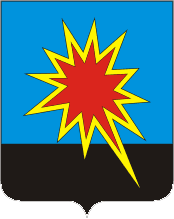 КЕМЕРОВСКАЯ ОБЛАСТЬКАЛТАНСКИЙ ГОРОДСКОЙ ОКРУГАДМИНИСТРАЦИЯ КАЛТАНСКОГО ГОРОДСКОГО ОКРУГАПОСТАНОВЛЕНИЕОт 12.11.2019 г.         № 260 - пВо исполнение решения Калтанского районного суда Кемеровской области от 03.07.2019 № 2а-337/2019:1. Отменить п. 2 постановления администрации Калтанского городского округа № 103-п от 30.05.2012 г. «Об утверждении правил приема сточных вод в систему канализации Калтанского городского округа».2. Начальнику отдела организационной и кадровой работы администрации Калтанского городского округа (Верещагина Т.А.) разместить настоящее постановление на официальном сайте администрации Калтанского городского округа.3. Директору МАУ «Пресс-Центр г. Калтан» (Беспальчук В.Н.) обеспечить размещение настоящего постановления в газете "Калтанский вестник".4. Настоящее постановление вступает в силу со дня его официального опубликования и распространяет свое действие на правоотношения, возникшие с 30.05.2012 г.5. Контроль за исполнением настоящего постановления возложить на первого заместителя главы Калтанского городского округа по ЖКХ Л.А. Шайхелисламову.Глава Калтанскогогородского округа  							И.Ф. Голдинов  Об отмене п. 2 постановления администрации Калтанского городского округа № 103-п от 30.05.2012 г. «Об утверждении правил приема сточных вод в систему канализации Калтанского городского округа»